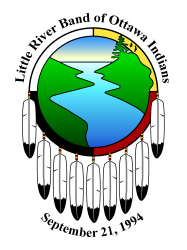 *This agenda is subject to adoption or amendment by vote of the Tribal CouncilI.	Opening Prayer	II.	General BusinessA.	Call to Order					      	                                      V. Johnson     B.	Roll Call							                              J. RileyC.	Approval of Agenda				D.	Tribal Council Minutes	 04/13/16III.	Continuing Business				A.	Grants & Contracts					                           Tribal OgemaB.	Budget ModificationsC.	Approval of Budgeted Expenditure	1.	Approval for Recorder Riley to attend the America’s	             J. Riley Small Business Summit and June Council Meeting in Washington, D.C from June 13-15, 2016The Program is set to build on last year’s successfulLaunch of the Cornerstones of Main Street Program.  TheCouncil Meeting will take place at the Omni ShorehamHotel with the Summit following and on Wednesday, June15th there is a Rally-On-The-Hill to ask lawmakers to halt DOL’s draconian overtime regulations.IV.       Acceptance of ReportsA.	Report of the Tribal Ogema			                                               Tribal Ogema1.  	Operations Report 		 None Submitted 		2.	Financial Report		 None Submitted V.	Acceptance of Commission Reports  	A.	Binojeeuk Commission		 March 2016 B.	Enrollment Commission		 March 2016	C.	Gaming Commission			 March 2016 D.	Health Commission			 None Submitted  					E.	Housing Commission		 March 2016  	F.	Natural Resource Commission	 None Submitted 	G.	Commerce Commission		 None Submitted		VI.       Acceptance of Committee Minutes and Other Entities	A.	Elders Committee Minutes     			 March 2016		B.	Little River Casino Resort Preference Report  	 March 2016  C.	LRBOI Tribal Government Preference Report  	 March 2016    VII.	Old Business	A.	Financial Report			 None Submitted	B.	Natural Resource Commission	 None SubmittedVIII.	New Business	A.	Approval of Eligibility for Services Criteria including Close	             J. Riley		Economic and Socially Tied Persons for the Little River Band		of Ottawa Indians Tribal Health Services		As a Self-Governance Tribe, LRBOI is committed to the health of		the economic and socially tied people in our community and may		determine who the Clinic Services.  Tribal Council finds that		extending Clinic Services to more people after the opening of the		Pharmacy Clinic will help the economic success of the Health Clinic.B.	Authorizing Amendments to the Indian Preference Ordinance	        V. Johnson #15-600-02The Amendments to the ordinance were posted for Public Commentand comments were received, and a work session was held.  Theordinance now includes limitations on rehire of Preference and Non-Preference Candidates previously terminated.	C.	Authorizing Sponsorship Donation of $800 to the Midwest	  Tribal Council		Alliance of Sovereign Tribes Scheduled April 26-29, 2016	   Tribal Ogema		The Tribal Leadership has determined that donations to organizations are appropriate for the purposes established by the Revenue Allocation Plan and the restrictions imposed by IGRA.  This donation will assist in having microphones in the room.	D.	Authorizing Donation of $550 to Manistee 211 Program		  Tribal Council		The Tribal Ogema and Tribal Council share the responsibility		for determining the recipients of charitable contributions for the		Fiscal Year and Tribal Council desires to authorize a contribution		from the existing fund balance for Adopt-A-Day 211 Calendar		for Community Awareness.IX.	Concluding Business A.	Next Meeting Date(s) - Wednesday, April 27, 2016	B.	Ogema Weekly Status and Business UpdateC.	Legislative Affairs Update		D.	Public Comment Period   The purpose of closed session is to discuss business matters considered privileged or confidential involving consideration of bids/contracts, pending legal issues, and/or personnel matters.X.	Closed Session	A.        Tribal Council Closed Session Minutes      04/13/16 B.        Submissions for business matters that are Confidential1.	Enterprise and/or Reservation Development matters2.	Legal UpdatesC.	Bids & Contracts	D.	Acceptance of Submission from Tribal Entities requiring action in Closed SessionBinojeeuk Commission Closed Session Minutes – March 2016Gaming Commission Closed Session Report – March 20163.	Board of Directors Closed Session Report – February 20164.	Unified Legal Department Reports – March 2016	E.	Litigation1.	LRBOI v. NLRB                                                                     Tribal Council 		2.	Kelsey v. LRBOI						  Tribal Council		3.	LRBOI v. BCBS				  		   Tribal CouncilF.      PersonnelXI.	Open Session
 	A.	Items moved from Closed to Open SessionXII.	Adjourn